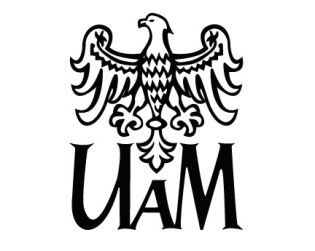 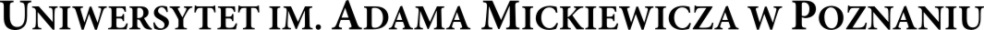 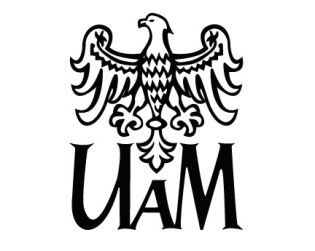 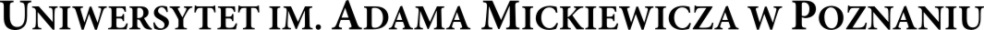 Procedura postępowaniaDotyczy: Sprawa próśb studentów o korektę imienia (nazwiska) w systemach informatycznych UAM widocznych dla innych użytkownikówPropozycja postępowania w przypadku prośby studenta o korektę imienia (odmiany nazwiska) w Teams i adresie e-mail:Student kontaktuje się z prodziekanem ds. studenckich (składa prośbę o korekty związane z imieniem i nazwiskiem),Prodziekan ds. studenckich przesyła potwierdzenie prośby studenta do Centrum Wsparcia Kształcenia (mail: msobczak@amu.edu.pl),Centrum Wsparcia Kształcenia zleca korektę danych w zakresie wybranych systemów informatycznych do Centrum Informatycznego,Po dokonaniu zmian Centrum Wsparcia Kształcenia informuje koordynatora właściwego BOS.Należy pamiętać, że korekta dotyczy wyłącznie systemów z widocznymi na zewnątrz danymi (Teams, adres e-mail) - nie ma obecnie możliwości korekty danych w usosie (do czasu decyzji sądu w konsekwencji której następuje korekta imienia).Wszelkie wydruki (decyzje, zaświadczenia, itp.) pozostają bez zmian – drukuje się imię i nazwisko zgodne z metryką urodzenia studenta.Do systemu POLon będą raportowane niezmienione dane studenta – zgodne z metryką urodzenia. UWAGA:Konieczna jest dyskrecja pracowników BOS – za odpowiednie przeszkolenie pracowników BOS w tym zakresie odpowiedzialność bierze Centrum Wsparcia Kształcenia.Konieczna jest dyskrecja nauczycieli akademickich – nie powinno się publicznie (na forum grupy) wyjaśniać ewentualnych niezgodności danych w Teams i USOS – w tym zakresie informacje pracownikom dydaktycznym powinni przekazać dziekani.Prof. dr hab. Joanna WójcikProrektor ds. studenckich i kształcenia12 października 2020 r.